Szachy dla przedszkolaków Szukamy mata wieżą i hetmanem.Rozwiąż zadanie mat w jednym posunięciu wieżą😊Wejdź na link: https://szachydzieciom.pl/?page_id=2036#1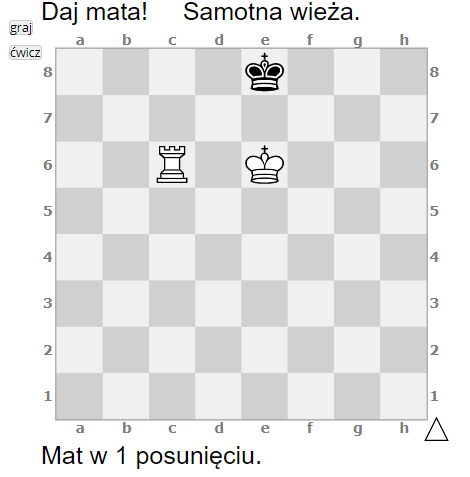 https://szachydzieciom.pl/?page_id=3589#1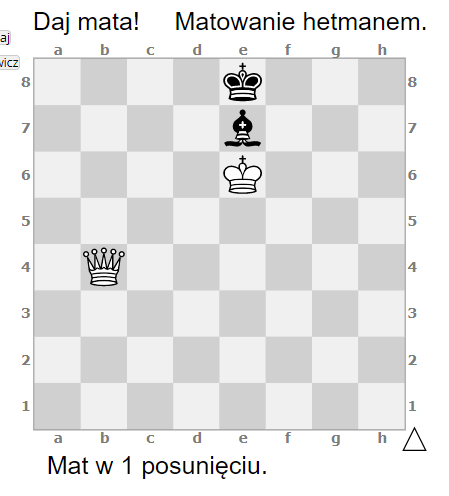 Białe dają mata w jednym posunięciu!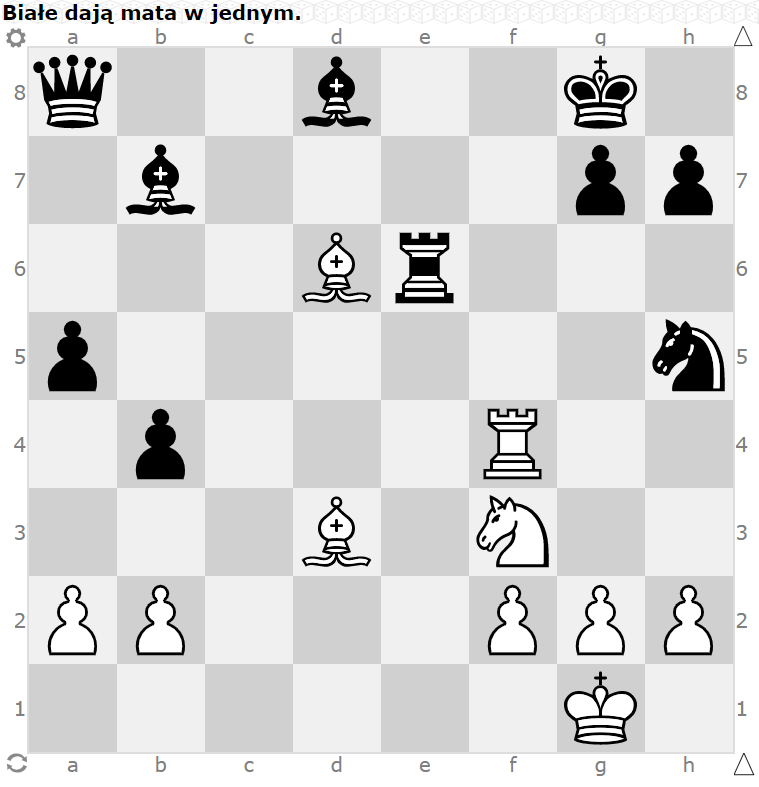 